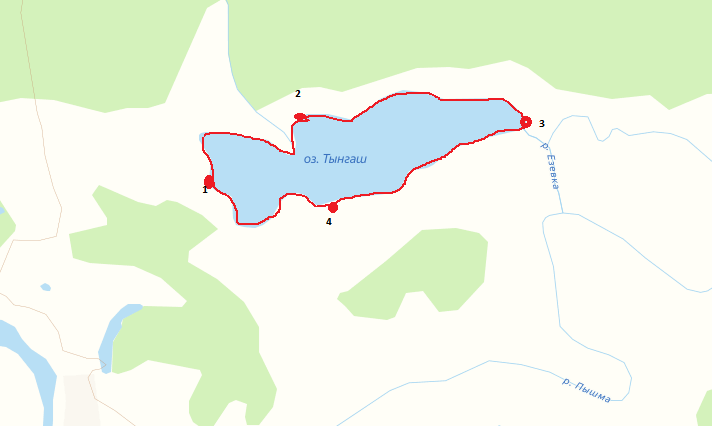 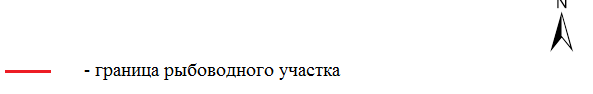 Границы рыбоводного участкаНаименование водного объектаМуниципальное образованиеПлощадь, гаВидводопользо-ванияот точки 1 (57.008614, 64.792312)* по береговой линии через точки: 2 (57.010693, 64.804672), 3 (57.009805, 64.828747), 4 (57.006954, 64.808749) до точки 1озеро ТынгашТугулымский городской округ63,0совместное